English Long Term Plan Showing clear progression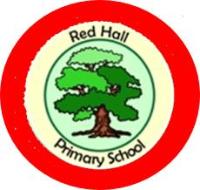 Aims of this document:To give clear guidance on what to teach and when to teach it.Provide a clear overview of the text types which will be covered each half term, allowing moderation across school to be in line and fair; this will allow staff to see progression across year groups and how their teaching builds on previous knowledge and understanding.To create whole school writing opportunities.Overview Think about the purpose children are writing for: to entertain, to persuade, to discuss, to inform.Year GroupAutumn 1(7 weeks)Potions / invisibility GMMedicineHASJJenkinsMacbethAutumn 2(7 weeks)Spring 1(7 weeks)Spring 2(6 weeks)(full half term, focus on setting descriptions, character descriptions, plenty of short burst writing opportunities. FOCUS – stories from other cultures)Summer 1(5 weeks)WHOLE SCHOOL HOOK? ANIMALS? ZOO? (Aut 1 instead??)Summer 2(7 weeks)LL / NurseryNursery rhymes Retelling traditional talesNursery rhymes Retelling traditional talesNursery rhymesRetelling traditional talesStory settings Character descriptions(pictures and language focus)Dear ZooPoetry RecNursery rhymesRetelling traditional talesNursery rhymesRetelling traditional talesNursery rhymesRetelling traditional talesNarrative – Handa’s SurpriseRetelling traditional tales(children to begin writing their own stories, using language such as “Once upon a time…” / drawing their story)PoetryYear 1 Instructions – simple instructionsNarrative - traditional tales – description of characters, accurate retelling of the story.Recount – diary, first person – ALL ABOUT MELetter – to entertain – to Santa?Narrative – Peace at Last. Repetition Role play and dramaNarrative – Where the Wild Things Are – Maurice SendakPoster – Wanted PosterRole play and dramaPoetry – see belowNarrative – KS1 competition - fractured fairy tales. Twist in the ending. The children to be imaginative with this.Year 2Instructions – “How to create…”, “How to survive…”Narrative - traditional tales – understanding of beginning, middle and end, character descriptions, vocabularyRecount – diary, either first person or third personLetter – to inform.Short NarrativeNewspaper ReportNarrative – Fable Role play and dramaLeaflet Role play and dramaPoetry – see belowNarrative – KS1 competition - fractured fairy tales. Twist in the ending. The children to be imaginative with this.Year 3Instructions – e.g.  “How to survive a volcanic eruption”Narrative – fractured fairytales. Focus on vocabulary, punctuation, structure. Recount – autobiography Letter - to persuade? Something for Christmas e.g. no more fighting, no more wars, more love in the world, etc.Discussion / argument Newspaper ReportNarrative – Fable / Myths and LegendsExplanation textRole play and dramaPoetry – see belowNarrative – KS2 competition – most imaginative and funny story - e.g.“How the snail got it’s shell”Year 4 Instructions – e.g. “How to begin a school year positively” or Topic BasedNarrative – fractured fairytales. Focus on sustained writing, vocabulary, punctuation, structure.Recount – autobiography / diaryLetter - to persuade? Something for Christmas e.g. no more fighting, no more wars, more love in the world, etc.Discussion / argument Newspaper Report ** Both linked to real lifeNarrative – The Butterfly Lion (Africa)Explanation text Role play and dramaPoetry – see belowNarrative – KS2 competition – most imaginative and funny story - e.g.“How the snail got it’s shell”Year 5Instructions – Macbeth – “How to survive the wrath of Macbeth” Narrative – set in a particular period of History. Children to show an awareness of speech within this and the vocabulary characters may use.Recount – biography (writing to inform and entertain)Letter - to persuade, formality, structure.Discussion / argument Newspaper Report - (focus on different levels of formality, different magazine articles, different newspapers, e.g. The Guardian / The Sun covering the same story. Children to understand their audience.Narrative – The Village by the Sea - Anita DesaiRole play and drama –own playscriptsNon chronological report -Persuasion – writing speechesPoetry – see belowNarrative – KS2 competition – most imaginative and funny story - e.g.“How the snail got it’s shell”Year 6Instructions – Macbeth – “How to survive the wrath of Macbeth” Narrative – time slip - Children to show an awareness of speech within this and the vocabulary characters may use. Recognise that there is an event which causes the time slip.Recount – biography (writing to inform and entertain)Letter - to persuade, formality, structure.Discussion / argument Newspaper Report -(focus on different levels of formality, different magazine articles, different newspapers, e.g. The Guardian / The Sun covering the same story. Children to understand their audience.Narrative –contemporary fictionRole play and drama – own playscriptsNon chronological report - Persuasion – writing speechesPoetry – see belowNarrative – KS2 competition – most imaginative and funny story - e.g.“How the snail got it’s shell”